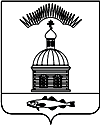 АДМИНИСТРАЦИЯ МУНИЦИПАЛЬНОГО ОБРАЗОВАНИЯГОРОДСКОЕ  ПОСЕЛЕНИЕ ПЕЧЕНГА ПЕЧЕНГСКОГО РАЙОНАМУРМАНСКОЙ ОБЛАСТИПОСТАНОВЛЕНИЕ (ПРОЕКТ)от «___»________2019  года                                                                             №____п. ПеченгаВ соответствии с  Федеральным законом от 17.07.2009 № 172-ФЗ «Об антикоррупционной экспертизе нормативных правовых актов и проектов нормативных правовых актов», Постановлением Правительства РФ от 26.02.2010 № 96 «Об антикоррупционной экспертизе нормативных правовых актов и проектов нормативных правовых актов», администрация муниципального образования городское поселение Печенга Печенгского района Мурманской областиПОСТАНОВЛЯЕТ:Утвердить Порядок проведения антикоррупционной экспертизы муниципальных нормативных правовых актов и их проектов согласно приложению  к настоящему постановлению.Настоящее постановление опубликовать (обнародовать) в соответствии с Положением о порядке опубликования (обнародования) и вступления в силу муниципальных правовых актов органов местного самоуправления муниципального образования городское поселение Печенга Печенгского района.Настоящее постановление вступает в силу с момента опубликования (обнародования).Контроль за исполнением настоящего Постановления оставляю за собой.Глава администрации муниципального образования городское поселение Печенга                                                            Н.Г. Жданова Приложение №  4 ЛИСТ СОГЛАСОВАНИЯпроекта постановления (распоряжения)Об утверждении Порядка проведения антикоррупционной экспертизы муниципальных нормативных правовых актов и их проектовСОГЛАСОВАНО:исп. Ковальчук Елена Анатольевна76-488Рассылка: всего 3 экз.: 1 – дело, 1 – Прокуратура, 1 – МБУ «ОД ОМС МО г.п. Печенга» (опубликование/обнародование)ПОРЯДОК ПРОВЕДЕНИЯ АНТИКОРРУПЦИОННОЙ ЭКСПЕРТИЗЫ МУНИЦИПАЛЬНЫХ НОРМАТИВНЫХ ПРАВОВЫХ АКТОВ И ИХ ПРОЕКТОВОбщие положенияНастоящий Порядок проведения антикоррупционной экспертизы муниципальных правовых актов и их проектов (далее – Порядок) разработан в соответствии с Конституцией Российской Федерации, Федеральным законом от 17.07.2009 № 172-ФЗ «Об антикоррупционной экспертизе нормативных правовых актов и проектов нормативных правовых актов», Постановлением Правительства РФ от 26.02.2010 № 96 «Об антикоррупционной экспертизе нормативных правовых актов и проектов нормативных правовых актов».Настоящий Порядок определяет процедуру проведения антикоррупционной экспертизы муниципальных правовых актов (далее – правовые акты) и проектов муниципальных правовых актов (далее – проекты правовых актов).Целью антикоррупционной экспертизы является недопущение принятия правовых норм, которые создают предпосылки и (или) повышают вероятность совершения коррупционных действий в процессе реализации правовых актов, а также устранение таких норм в принятых правовых актах. Задачами антикоррупционной экспертизы является выявление и описание коррупционных факторов в правовых актах и их проектах, в том числе внесение предложений и рекомендаций, направленных на устранение или ограничение таких факторов.Антикоррупционная экспертиза правовых актов и проектов правовых актов проводится должностным лицом администрации муниципального образования городское поселение Печенга Печенгского района согласно Методике проведения антикоррупционной экспертизы нормативных правовых актов и проектов правовых актов (далее – Методика), утвержденной Постановлением Правительства РФ от 26.02.2010 № 96 «Об антикоррупционной экспертизе нормативных правовых актов и проектов нормативных правовых актов».Для целей настоящего Порядка используются следующие понятия:коррупциогенные факторы – положения нормативных правовых актов (проектов нормативных правовых актов), устанавливающие для правоприменителя необоснованно широкие пределы усмотрения или возможность необоснованного применения исключений из общих правил, а также положения, содержащие неопределенные, трудновыполнимые и (или) обременительные требования к гражданам и организациям, и тем самым создающие условия для проявления коррупции;  коррупционные нормы – положения нормативных правовых актов, содержащие коррупциогенные факторы.Процедура проведения антикоррупционной экспертизы правовых актов и проектов правовых актов.Антикоррупционная экспертиза правовых актов и проектов правовых актов проводится при проведении их правовой экспертизы.Не проводится антикоррупционная экспертиза отмененных или признанных утратившими силу правовых актов, а также правовых актов, в отношении которых проводилась антикоррупционная экспертиза, если в дальнейшем в эти акты не вносились изменения.Срок проведения антикоррупционной экспертизы:правовых актов десять дней;проектов правовых актов десять дней.Заключение носит рекомендательный характер и подлежит обязательному рассмотрению.Проекты правовых актов, содержащие коррупциогенные факторы, подлежат доработке и повторной антикоррупционной экспертизе.В случае возникновения разногласий, возникающих при оценке указанных в заключении коррупциогенных факторов, они разрешаются в порядке, установленном Правительством Российской Федерации.Повторная антикоррупционная экспертиза проектов правовых актов проводится в соответствии с настоящим Порядком.Должностные лица проводят антикоррупционную экспертизу принятых ими нормативных правовых актов (проектов нормативных правовых актов) при проведении их правовой экспертизы и мониторинге их применения.Коррупциогенными факторами, устанавливающими для правоприменителя необоснованно широкие пределы усмотрения или возможность необоснованного применения исключений из общих правил, являются:широта дискреционных полномочий – отсутствие или неопределенность сроков, условий или оснований принятия решения, наличие дублирующих полномочий органов местного самоуправления (их должностных лиц);определение компетенции по формуле «вправе» - диспозитивное установление возможности совершения органами местного самоуправления (их должностными лицами) действий в отношении граждан и организаций;выборочное изменение объема прав – возможность необоснованного установления исключений из общего порядка для граждан и организаций по усмотрению органов местного самоуправления (их должностных лиц);чрезмерная свобода подзаконного нормотворчества – наличие бланкетных и отсылочных норм, приводящее к принятию подзаконных актов, вторгающихся в компетенцию органа местного самоуправления, принявшего первоначальный нормативный правовой акт;принятие нормативного правового акта  за пределами компетенции – нарушение компетенции органов местного самоуправления (их должностных лиц) при принятии нормативных правовых актов;заполнение законодательных пробелов при помощи подзаконных актов в отсутствие законодательной делегации соответствующих полномочий – установление общеобязательных правил поведения в подзаконном акте в условиях отсутствия закона;отсутствие или неполнота  административных процедур – отсутствие порядка совершения органами местного самоуправления (их должностными лицами) определенных действий либо одного из элементов такого порядка;отказ от конкурсных (аукционных) процедур – закрепление административного порядка предоставления права (блага);нормативные коллизии – противоречия, в том числе внутренние, между нормами, создающие для государственных органов, органов местного самоуправления или организаций (их должностных лиц) возможность произвольного выбора норм, подлежащих применению в конкретном случае.Коррупциогенными факторами, содержащими неопределенные, трудновыполнимые и (или) обременительные требования к гражданам и организациям, являются:наличие завышенных требований к лицу, предъявляемых для реализации принадлежащего ему права, - установление неопределенных, трудновыполнимых и  обременительных требований к гражданам и организациям;злоупотребление правом заявителя органами местного самоуправления (их должностными лицами)  - отсутствие четкой регламентации прав граждан и организаций;юридико-лингвистическая неопределенность – употребление неустоявшихся, двусмысленных  терминов и категорий оценочного характера.По результатам антикоррупционной экспертизы составляется заключение в произвольной форме, в котором должны быть отражены все выявленные  положения муниципального нормативного правового акта, его проекта, способствующие созданию условий для проявления коррупции, с указанием структурных единиц муниципального нормативного правового акта, его проекта (разделы, главы, статьи, части, пункты, подпункты, абзацы) и соответствующих коррупциогенных факторов.В заключении отражаются возможные негативные последствия сохранения в муниципальном нормативном правовом акте, его проекте выявленных коррупциогенных факторов. Заключение носит рекомендательный характер и подлежит обязательному рассмотрению.Выявленные при проведении антикоррупционной экспертизы положения, не относящиеся к коррупциогенным факторам, но которые могут способствовать созданию условий для проявления коррупции, также указываются в заключении.Независимая антикоррупционная экспертиза правовых актов и проектов правовых актовРезультаты независимой антикоррупционной экспертизы отражаются в заключении по форме, утверждаемой Министерством Юстиции Российской Федерации. Юридические лица и физические лица, аккредитованные Министерством Юстиции Российской Федерации в качестве экспертов по проведению независимой антикоррупционной экспертизы нормативных правовых актов и проектов нормативных правовых актов, направляются на бумажном носителе и (или) в форме электронного документа: заключения по результатам независимой антикоррупционной экспертизы, копии заключений.Финансирование расходов на проведение независимой антикоррупционной экспертизы осуществляется ее инициатором за счет собственных средств.Заключения по результатам независимой антикоррупционной экспертизы, регистрируются в установленном порядке.Заключение по результатам независимой антикоррупционной экспертизы носит рекомендательный характер и подлежит обязательному рассмотрению органом или должностным лицом, которым оно направлено, в 30-дневный срок со дня его получения. По результатам рассмотрения гражданину или организации, проводившим независимую экспертизу, направляется мотивированный ответ (за исключением случаев, когда в заключении отсутствует информация о выявленных коррупциогенных факторах, или предложений о способе устранения выявленных коррупциогенных факторов), в котором отражается учет результатов независимой антикоррупционной экспертизы и (или) причины несогласия с выявленным в нормативном правовом акте или проекте нормативного правового акта коррупциогенным фактором.Об утверждении Порядка проведения антикоррупционной экспертизы муниципальных нормативных правовых актов и их проектовк Регламенту  работы администрациимуниципального образования     городское      поселение       ПеченгаЗаместитель главы «____»____________20__г__________/датаподписьрасшифровкаПриложение к постановлению администрации муниципального образования городское поселение Печенга Печенгского района Мурманской областиот «___»_______2019 г. № _____